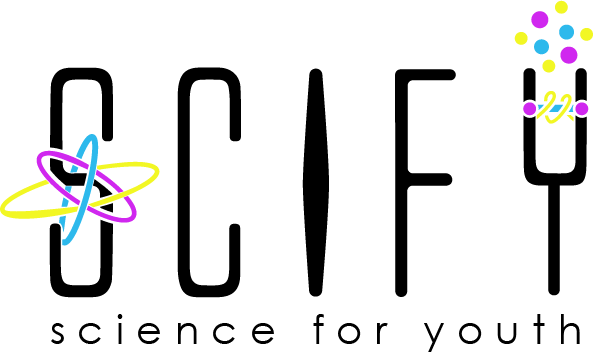 X High School or UniversityScience for Youth Constitution"Science is a collective enterprise which embraces many cultures and spans the generations." – Carl SaganArticle 1: Name of the OrganizationThis organization shall be called Science for Youth (SciFY) at X High School or University. Article 2: Statement of PurposeThis Science for Youth club has been formed to inspire curiosity and passion for science, technology, engineering, and mathematics (STEM) in students of all ages. SciFY members will develop leadership, communication, and technical skills by collaborating to create and deliver educational programs to younger student audiences. These STEM educational programs include but are not limited to: lectures and physical demonstrations, hands-on science activities, science competitions, etc. These programs can be delivered at venues including but not limited to: elementary, middle, and high schools, universities, libraries, community centers, etc. By both curating and providing these unique and engaging programs, Science for Youth aims to cultivate excitement for STEM across a broad range of people. Article 3: Statement of Non-Profit StatusThis Science for Youth club is a branch of the 501(c)(3) non-profit organization, Science for Youth. This club is itself also a non-profit organization. Article 4: MembershipAny student of X High School or University is eligible to join this Science for Youth club. Absolutely no one will be denied membership the basis of age, race, color, sex, sexual orientation, gender identity or expression, religion, national or ethnic origin, or disability. There is not and never will be any membership fee to join Science for Youth. All students (including non-General Members) are welcome to attend General Body Meetings. Any student can become a General Member by participating in Science for Youth activities, namely, preparing and delivering STEM educational programs. A student will be granted General Member status upon their participation in the preparation and delivery of one STEM educational program. General Membership is required for a student to vote in an election as well as to run for an Officer position. Article 5: Frequency of Organizational MeetingsGeneral Body Meetings will nominally occur once every two weeks. General Body Meetings may occur more or less frequently depending on the specific needs of the Officers and General Members. Sub-meetings will occur as frequently as required for teams of Officers and General Members who are collaborating to prepare their various educational programs. Article 6: Qualifications for Holding Office and Methods of Selecting and Replacing Officers Section 1: Officer PositionsThis Science for Youth club will maintain a minimum of three Officers: the President, Vice-President, and Secretary/Treasurer. If needed, the Secretary and Treasurer may be two distinct individuals. A general description of these Officers' roles is as follows. However, Officers are expected to be versatile in their contribution to the smooth operation of this organization. President: The President will preside over all club meetings, oversee planning of all club activities, be the primary point of contact for external venues, and act as the liaison with the 501(c)(3) non-profit Science for Youth. Vice-President: The Vice-President will preside over club meetings in the absence of the President, be the secondary point of contact for external venues and the 501(c)(3) non-profit Science for Youth, and assist in the planning and operation of all club activities. Secretary: The Secretary will keep minutes and attendance of every General Board Meeting. The Secretary will compile and organize documents, materials, and statistics from each educational program delivered by the club. Treasurer: The Treasurer will handle funds and finances for the club as well as keep a financial record of the club's income and expenditures.  Section 2: Selection of OfficersThe inaugural set of Officers for this Science for Youth club will be selected by the 501(c)(3) non-profit organization, Science for Youth. All future sets of Officers for this club will be determined by election at the end of the academic year (typically, this is before the summer term). Any General Member may run for any one Officer position by giving a short presentation describing why they are the suitable candidate. A quorum of 50% of the General Members must be present for an election to be valid. All newly elected positions will become active at the start of the new academic year (typically, this is the fall term). Section 3: Removal from Office When an Officer does not fulfill the duties and responsibilities of their Office, an Officers meeting will be called and a warning will be issued to the Officer in question. If, after this warning, the officer continues not to fulfill their duties, they can be removed by a two-thirds vote of the General Members at the next General Body Meeting. A new Officer will then be elected to fill the role for the remainder of the academic year. Article 7: External Affiliation As has been mentioned in this Constitution, this Science for Youth club is a branch of the 501(c)(3) non-profit, Science for Youth. The 501(c)(3) non-profit, Science for Youth, is incorporated to provide technical, logistical, financial, and legal support to Science for Youth clubs. However, this Science for Youth club has no obligation to the 501(c)(3) non-profit, Science for Youth.  Article 8: AmendmentsTo amend this Constitution, any General Member may present the proposed amendments to the President and Vice-President. If necessary, the President will present the amendment at the next General Body Meeting, where it must be voted on and passed by a two-thirds majority for adoption. 